Спикеры Форума ГЛАВНЫЙ КАНЦЕЛЯРСКИЙ ВОПРОС 2022Анастасия Сидорина - директор по развитию сектора Ритейл компании РОМИР.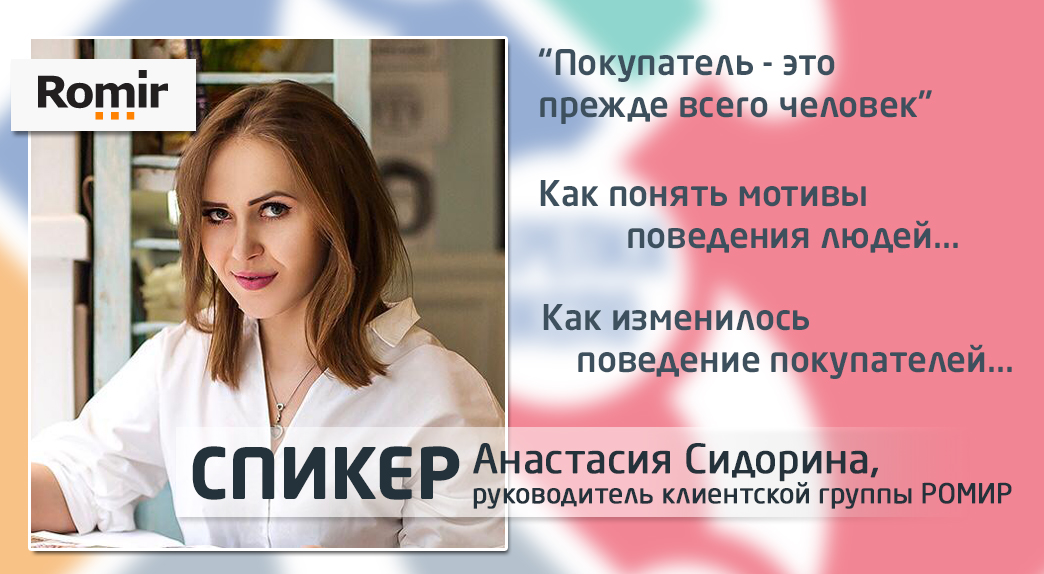 «Основная аудитория покупателей рынка канцелярских товаров – люди от 25 до 40 лет со средним доходом» «Покупатель – это прежде всего Человек, и этот Человек голосует рублем» «Нам с вами важно знать не только, что происходит сейчас с покупателем, но и оценить все тренды, все тенденции, которые сейчас действуют на рынке» Как понять мотивы поведения людей в настоящее кризисное время и как изменилось поведение покупателей канцелярских товаров - можно узнать из выступления  Анастасии Сидориной,  руководителя клиентской группы РОМИР» «Ромир – крупнейший исследовательский холдинг, основанный в  1987 г.  и специализирующийся на масштабных маркетинговых, кросс-медийных, общественных и социально-экономических исследованиях.«Ромир» является эксклюзивным представителем международных исследовательских ассоциаций Gallup International и GlobalNR в России и СНГ, исследования проводятся в100 странах мира, а стандарты качества полностью соответствуют международным. https://romir.ru/Форум ГЛАВНЫЙ КАНЦЕЛЯРСКИЙ ВОПРОС- место, где участники рынка канцелярских товаров, игр и игрушек, сувениров и подарков, продукции для хобби и творчества, товаров для дома и офиса могут сконцентрировано получить знания для развития бизнеса. Приглашаем всех участников вышеперечисленных отраслей к участию в Форуме ГКВ 2022. Регистрация для бесплатного посещения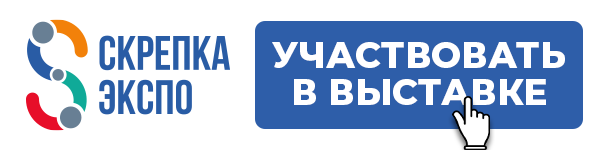 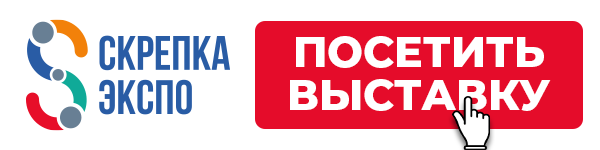 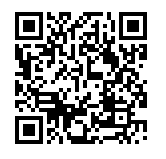 Оставайтесь в курсе наших новостей – подписывайтесь на нас:Telegram InstagramFacebookYouTube